КЫРГЫЗСКАЯ РЕСПУБЛИКАПроект «Экстренное реагирование на COVID-19» (дополнительное финансирование)ЧЕК-ЛИСТ ПЛАНА УПРАВЛЕНИЯ ОКРУЖАЮЩЕЙ И СОЦИАЛЬНОЙ СРЕДОЙ ДЛЯ СТРОИТЕЛЬСТВА ВАКЦИННОГО СКЛАДА ДЛЯ АКСЫЙСКОГО ЦЕНТРА ПРОФИЛАКТИКИ ЗАБОЛЕВАНИЙ И ГОСУДАРСТВЕННОГО САНИТАРНО-ЭПИДЕМИОЛОГИЧЕСКОГО КОНТРОЛЯБишкек 2022 г. АББРЕВИАТУРЫ И СОКРАЩЕНИЯВВЕДЕНИЕНастоящий Чек-Лист Плана управления окружающей и социальной средой (ПУОСС) разработан для Аксыйского Центра профилактики заболеваний и государственного санитарно-эпидемиологического надзора (далее - Центр) с целью управления экологическими и социальными рисками и воздействиями во время проведения строительных работ на складах в рамках дополнительного финансирования Экстренного проекта COVID-19 (далее - Проект).Чек-лист ПУОСС также содержит контрольный список, в котором определены основные риски и предусмотрены меры по смягчению экологических и социальных последствий, а также разработан план мониторинга выполнения Чек-Лист ПУОСС.При разработке Чек-Листа ПУОСС были использованы меры по смягчению последствий и передовые методы, описанные в Руководящих указаниях (далее - Руководства) ГВБ по ГБОС, технических руководящих документах ВОЗ и другие ПМОП. ЧАСТЬ A: ОБЩИЕ ДАННЫЕ О ПРОЕКТЕ, ИНСТИТУЦИОНАЛЬНЫЕ И АДМИНИСТРАТИВНЫЕЧАСТЬ B: ИНФОРМАЦИЯ ОБ ОКРУЖАЮЩЕЙ СРЕДЕ И СОЦИАЛЬНЫХ АСПЕКТАХЧАСТЬ C: МЕРЫ ПО СМЯГЧЕНИЮ РИСКОВЧАСТЬ D: ПЛАН МОНИТОРИНГАМЕХАНИЗМ РАССМОТРЕНИЯ ЖАЛОБ (МРЖ)Структура МРЖ для работников по контрактуВсем работникам по контракту будет предложен механизм рассмотрения жалоб (МРЖ) работников, в соответствии с которым они смогут сообщать о вопросах, вызывающих у них озабоченность. В момент найма на работу все работники будут ознакомлены с этим механизмом, а также с мерами защиты против каких-либо репрессий, которые могут применяться в отношении лиц, обращающихся к этому механизму. Чтобы сделать механизм рассмотрения жалоб доступным для всех работников проекта, будут приняты необходимые меры, удовлетворяющие требования стандарта ЭЭС2МРЖ на основе проекта также включает каналы, по которым работники по контракту могут выразить свои опасения и защитить работников от своих работодателей. У рабочих есть несколько вариантов подачи жалоб, позволяющие подавать анонимные жалобы:Представитель Подрядчика по разрешению жалоб на объекте строительных работ;Координатор по рассмотрению жалоб в Управлении по надзору за деятельностью консультантов, расположенный в регионе;Работники также могут связаться с координатором по рассмотрению жалоб МЧС/ОРП;Координатор Подрядчика по рассмотрению жалоб Имя: Контакты: Координатор по рассмотрению жалоб в офисе консультанта по техническому надзору:Имя: Контакты: Координатор по рассмотрению жалоб ОРП/Министерства Чрезвычайных СитуацийИмя: Максатай Юлдашева, Специалист по социальному развитию и коммуникациямКонтакты: Тел.: +996 555 482003; e-mail: maksatai.yuldasheva@gmail.comКаналы подачи жалоб в ФОМС1. Национальная горячая линия: 113 (звонок бесплатный);2. Адрес веб-сайта: www.forms.kg.3. Устная или письменная жалоба, полученная во время рабочих встреч/личных встреч;4. Входящая корреспонденция через курьера в ФОМС;5. Входящая корреспонденция по электронной почте: mail@foms.kg6. Контактный номер общественной приемной ФОМС: +996 (312) 6635517. Адрес ФОМС: ул. Чуй, 122, г. Бишкек, Кыргызская Республика.Структура МРЖ для медицинских работников и сообществМестный уровень. Участвующие Центры, которым будет оказана поддержка, будут использовать существующий местный МРЖ на уровне учреждения. Глава Центра будет нести ответственность за организацию регистрации и рассмотрение жалоб в течение 14 дней с момента получения жалоб, связанных с охраной труда, от пациентов и медицинских работников и на регулярной основе отчитываться перед ОРП о внедрении МРЖ. Координатору МРЖ будет поручено подавать жалобы и сообщать о статусе рассмотрения жалоб.Работники Центра, задействованные в деятельности по проекту, должны связаться с руководством своей организации. Контактные данные целевых территориальных Центров будут даны позже.Уровень Министерства. Если проблема не может быть решена на уровне руководства Центра в течение 14 рабочих дней, подрядчики должны передать проблему на уровень Министерства здравоохранения.Каналы для подачи жалоб в МЗ1. Центральные горячие линии: 0312660663 (МЗ), 0312323202, 0312323055, 0550033607 (ГСЭС);2. Региональные горячие линии: 0322270755 (Ошское управление здравоохранения), 03123318767 (Бишкекское управление здравоохранения).3. WhatsApp: 0770895556;4. Адрес сайта: www.med.kg.5. Устные или письменные претензии, полученные во время рабочих встреч / личных встреч;6. Входящая корреспонденция курьером в общий отдел Минздрава;7. Входящая корреспонденция по электронной почте: mz@med.kg8. Контактный номер общественной приемной Минздрава: +996 (312) 6210239. Адрес Минздрава: Кыргызская Республика, г. Бишкек, ул. Московская, 148 В любое время медицинские работники и члены сообщества могут связаться с координатором МРЖ в ОРП/МЧС, Максатай Юлдашевой, специалистом по коммуникациям и социальному развитию по тел.: + 996555482003; Электронная почта: maksatai.yuldasheva@gmail.com.Регистрация жалоб. Обращения/жалобы регистрируются соответствующим координатором МРЖ в журнале регистрации МРЖ, и принимаются к рассмотрению при условии указания следующих данных:фамилия, имя, отчество;адрес регистрации и проживания либо номер телефона;содержание обращения;иная справочная информация.В случае необходимости к ним прилагаются документы, подтверждающие доводы заявителя.В случае, если обращения/жалобы поступили при отсутствии каких-либо вышеперечисленных данных (анонимно), они также фиксируются в журнале регистрации МРЖ и принимаются меры по устранению жалобы, если они имеют отношение к проекту. Согласно стандарту ЭСС2 анонимные жалобы будут приниматься по каналам МРЖ.Координатор МРЖ регистрирует жалобу в журнале регистрации МРЖ, присваивает входящий номер. Директор ОРП/МУ/Подрядчика назначает лицо, ответственное за рассмотрение жалобы и ее удовлетворение.Жалоба считается разрешенной в случае, если она рассмотрена по поставленным в ней вопросам, приняты необходимые меры и даны заявителю ответы по каналу, по которому была предоставлена жалоба и в сроки, указанные ниже.Ответ на коллективное обращение направляется по адресу гражданина, указанного в обращении первым, если иное не оговаривается в тексте.В случаях обращения в электронном виде граждане в своем обращении указывают наименование ОРП, свою фамилию, имя, отчество, контактный телефон (домашний, мобильный или рабочий), адрес проживания, и излагают суть обращения.В случаях, если для разрешения жалобы гражданина необходимо проведение изучения, проверки, истребование дополнительных материалов, либо принятие других мер, сроки разрешения жалоб в порядке исключения могут быть продлены, но не более чем на 30 календарных дней. Решение об этом принимается директором ОРП/МУ/Подрядчика и сообщается заявителю в письменной (электронной) форме.По итогам рассмотрения обращения, ОРП принимается решение о принятии мер по разрешению поставленных вопросов и устранению выявленных нарушений.Ответственное лицо за рассмотрение жалобы будет оказывать помощь обратившемуся лицу на всех этапах рассмотрения его жалобы и гарантировать, что жалоба рассматривается надлежащим образом.Отчетность по МРЖ. Координатор МРЖ на каждом уровне будет ежеквартально отчитываться перед специалистом ОРП / МЧС по коммуникациям и социальному развитию о количестве, содержании и статусе полученных и разрешенных жалоб по проекту с разбивкой по полу заявителей.COVID-19Коронавирусная инфекция 2019 (инфекционное заболевание, вызываемое коронавирусом нового типа  SARS-CoV-2)HEPAВысокоэффективный (противоаэрозольный) воздушный фильтрББББокс биологической безопасностиВБВсемирный банкВИЧВирус иммунодефицита человекаВОЗВсемирная организация здравоохраненияГБОСГигиена и безопасность окружающей среды (производственно-экологическая безопасность)ГНГендерное насилиеМЗМинистерство здравоохраненияМОМедицинские отходыОВКОтопление, вентиляция и кондиционированиеОППОсновы политики переселенияОРПОтдел реализации Проекта при Министерстве чрезвычайных ситуацийОТЗОСССОхрана труда, здоровья, окружающей среды и социальной сферыОТТБОхрана труда и техника безопасностиПВЗСПлан взаимодействия с заинтересованными сторонамиПДППлан действий по переселениюПИКУМОПлан инфекционного контроля и управления медицинскими отходамиПКИБПрофилактика и контроль инфекционных болезнейПРЧСПлан реагирования на чрезвычайные ситуации (план действий при ЧС)ПУОССПлан управления окружающей и социальной средойРДУЭСМРамочный документ управления экологическими и социальными мерамиСИЗСредства индивидуальной защитыСОПСтандартные операционные процедурыСОСВСтанция очистки сточных вод (водоочистное сооружение)СУМОСистема управления (обработки и удаления) медицинскими отходамиСЭНСексуальная эксплуатация и насилиеТБОТвердые бытовые отходыУББУровень биологической безопасностиУБОУтилизация биомедицинских отходовФОМСФонд обязательного медицинского страхованияЦПЗГСЭНЦентра профилактики заболеваний и государственного санитарно-эпидемиологического надзораЭиСЭкологические и социальные (аспекты)ЭСРЭкологические и социальные рискиЭССЭкологические и социальные стандартыЧАСТЬ A: ИНСТИТУЦИОНАЛЬНЫЕ И АДМИНИСТРАТИВНЫЕ ПАРАМЕТРЫЧАСТЬ A: ИНСТИТУЦИОНАЛЬНЫЕ И АДМИНИСТРАТИВНЫЕ ПАРАМЕТРЫЧАСТЬ A: ИНСТИТУЦИОНАЛЬНЫЕ И АДМИНИСТРАТИВНЫЕ ПАРАМЕТРЫЧАСТЬ A: ИНСТИТУЦИОНАЛЬНЫЕ И АДМИНИСТРАТИВНЫЕ ПАРАМЕТРЫСтранаКыргызская РеспубликаКыргызская РеспубликаКыргызская РеспубликаНазвание ПроектаЭкстренный проект по COVID-19 (Дополнительное финансирование)Экстренный проект по COVID-19 (Дополнительное финансирование)Экстренный проект по COVID-19 (Дополнительное финансирование)Охват проекта и проектной деятельностиПредотвращать, выявлять и реагировать на угрозу, создаваемую COVID-19, и укреплять национальные системы обеспечения готовности системы здравоохраненияПредотвращать, выявлять и реагировать на угрозу, создаваемую COVID-19, и укреплять национальные системы обеспечения готовности системы здравоохраненияПредотвращать, выявлять и реагировать на угрозу, создаваемую COVID-19, и укреплять национальные системы обеспечения готовности системы здравоохраненияИнституциональные механизмы(имя и контактные данные)Всемирный банкУправление проектомОтдел реализации проекта при МЧСМестное МУИнституциональные механизмы(имя и контактные данные)Г-жа Шуо ЧжанSzhang2@ worldbank.orgГ-жа Жылдыз Токторбаеваjtoktorbaeva@ mail.ruРуководитель Жолдошбек Апсаматович Апсаматов 0771560056Механизмы реализации(имя и контактные данные)Надзор за экологическими и социальными рисками (ЭСР)Технический надзорГосударственный надзор (ГИЭТБ)Механизмы реализации(имя и контактные данные)Г-н Мирбек Ильязов (специалист по ОС) mir23@ya.ruГ-жа Максатай Юлдашева (специалист по коммуникациям и соцразвитию)maksatai.yuldasheva@gmail.comГ-н Будет определен по результатам тендераГ-н Будет определен по результатам тендераОПИСАНИЕ ОБЪЕКТА (ОБЪЕКТОВ)ОПИСАНИЕ ОБЪЕКТА (ОБЪЕКТОВ)ОПИСАНИЕ ОБЪЕКТА (ОБЪЕКТОВ)ОПИСАНИЕ ОБЪЕКТА (ОБЪЕКТОВ)Название МУ/ПВАксыйский ЦПЗГСЭНАксыйский ЦПЗГСЭНАксыйский ЦПЗГСЭНДеятельность по субпроектуСтроительство вакцинного складаСтроительство вакцинного складаСтроительство вакцинного складаОписание местоположения объекта, включая приложение с картой объектаАдрес:Кыргызская Республика, Жалал-Абадская область,город Кербен, ул. Уметалиева б/нЦентр граничит: с севера, востока и юга – жилые зоны, с западной стороны – дорога.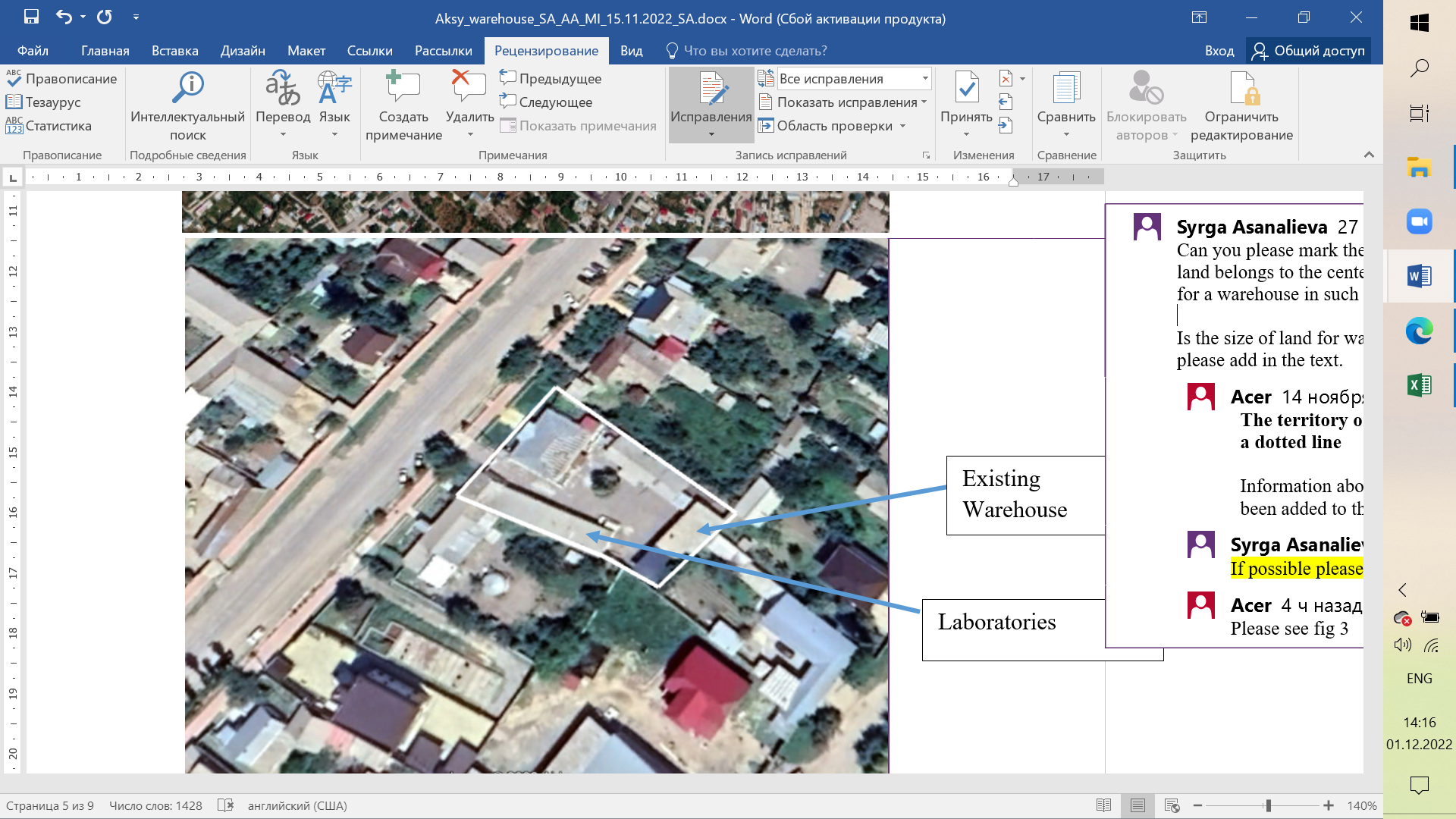 Рис. 1. Расположение Центра (выделено белым)Адрес:Кыргызская Республика, Жалал-Абадская область,город Кербен, ул. Уметалиева б/нЦентр граничит: с севера, востока и юга – жилые зоны, с западной стороны – дорога.Рис. 1. Расположение Центра (выделено белым)Адрес:Кыргызская Республика, Жалал-Абадская область,город Кербен, ул. Уметалиева б/нЦентр граничит: с севера, востока и юга – жилые зоны, с западной стороны – дорога.Рис. 1. Расположение Центра (выделено белым)Краткое географическое описаниеКлимат: Жалал-Абадская область входит в климатический район Юго-Западного Кыргызстана, который является наиболее теплым и увлажненным регионом республики. В отличие от других районов в холодный период года здесь выпадает значительное количество осадков под влиянием южных циклонов.Климат Жалал-Абадской области в пределах Ферганской долины имеет черты субтропического (высокая температура воздуха в теплый сезон года, засуха в конце лета и осадки в зимне-весенний период) однако более холодная, чем в субтропиках зима, характерна для умеренного пояса.Годовое количество осадков 300-500 мм, на склонах Ферганского хребта 900-1050 мм. В нижней и средней части территории 50-70 % осадков выпадают в холодный период года, в верхней зоне преобладают осадки теплого периода. Основной максимум осадков приходится на март-апрель, вторичный - на ноябрь, минимум – на август-сентябрь. Снежный покров в нижней зоне невысокий, 10-25 см, залегает 1,5-2 месяца, в верхней зоне до 4 месяцев.Среднегодовая температура воздуха 11…13о в нижней зоне, 8…10о в среднегорной и 0…2о тепла на высотах от 2500 м до 3000 м над уровнем моря.Продолжительность холодного периода со среднесуточной температурой воздуха ниже 0о на высоте 600-1000 м над уровнем моря. 60-70 дней, на высотах 2000-2200 м увеличивается до 100-135 дней.Поверхностные и грунтовые воды: Через территорию области протекает крупнейшая река Кыргызстана Нарын, дающая 31% общего поверхностного стока рек республики. Большое значение имеют реки Кара-Дарья, Кёк-Арт, Кара-Ункур, Чаткал, Пача-Ата, Майлуу-Суу, Чангет, Тентек-Сай, Кара-Суу, они орошают значительные массивы земель. Реки Ферганского и Чаткальского хребтов главным образом снегово-ледникового и снегового питания характеризуются ранними весенними паводками. На территории области для рационального использования водных ресурсов создана сеть водохранилищ, построены каналы. Интенсивно используются энергоресурсы р. Нарын, на которой построен каскад ГЭС.Ближайшие зеленые зоны: отсутствуютКлимат: Жалал-Абадская область входит в климатический район Юго-Западного Кыргызстана, который является наиболее теплым и увлажненным регионом республики. В отличие от других районов в холодный период года здесь выпадает значительное количество осадков под влиянием южных циклонов.Климат Жалал-Абадской области в пределах Ферганской долины имеет черты субтропического (высокая температура воздуха в теплый сезон года, засуха в конце лета и осадки в зимне-весенний период) однако более холодная, чем в субтропиках зима, характерна для умеренного пояса.Годовое количество осадков 300-500 мм, на склонах Ферганского хребта 900-1050 мм. В нижней и средней части территории 50-70 % осадков выпадают в холодный период года, в верхней зоне преобладают осадки теплого периода. Основной максимум осадков приходится на март-апрель, вторичный - на ноябрь, минимум – на август-сентябрь. Снежный покров в нижней зоне невысокий, 10-25 см, залегает 1,5-2 месяца, в верхней зоне до 4 месяцев.Среднегодовая температура воздуха 11…13о в нижней зоне, 8…10о в среднегорной и 0…2о тепла на высотах от 2500 м до 3000 м над уровнем моря.Продолжительность холодного периода со среднесуточной температурой воздуха ниже 0о на высоте 600-1000 м над уровнем моря. 60-70 дней, на высотах 2000-2200 м увеличивается до 100-135 дней.Поверхностные и грунтовые воды: Через территорию области протекает крупнейшая река Кыргызстана Нарын, дающая 31% общего поверхностного стока рек республики. Большое значение имеют реки Кара-Дарья, Кёк-Арт, Кара-Ункур, Чаткал, Пача-Ата, Майлуу-Суу, Чангет, Тентек-Сай, Кара-Суу, они орошают значительные массивы земель. Реки Ферганского и Чаткальского хребтов главным образом снегово-ледникового и снегового питания характеризуются ранними весенними паводками. На территории области для рационального использования водных ресурсов создана сеть водохранилищ, построены каналы. Интенсивно используются энергоресурсы р. Нарын, на которой построен каскад ГЭС.Ближайшие зеленые зоны: отсутствуютКлимат: Жалал-Абадская область входит в климатический район Юго-Западного Кыргызстана, который является наиболее теплым и увлажненным регионом республики. В отличие от других районов в холодный период года здесь выпадает значительное количество осадков под влиянием южных циклонов.Климат Жалал-Абадской области в пределах Ферганской долины имеет черты субтропического (высокая температура воздуха в теплый сезон года, засуха в конце лета и осадки в зимне-весенний период) однако более холодная, чем в субтропиках зима, характерна для умеренного пояса.Годовое количество осадков 300-500 мм, на склонах Ферганского хребта 900-1050 мм. В нижней и средней части территории 50-70 % осадков выпадают в холодный период года, в верхней зоне преобладают осадки теплого периода. Основной максимум осадков приходится на март-апрель, вторичный - на ноябрь, минимум – на август-сентябрь. Снежный покров в нижней зоне невысокий, 10-25 см, залегает 1,5-2 месяца, в верхней зоне до 4 месяцев.Среднегодовая температура воздуха 11…13о в нижней зоне, 8…10о в среднегорной и 0…2о тепла на высотах от 2500 м до 3000 м над уровнем моря.Продолжительность холодного периода со среднесуточной температурой воздуха ниже 0о на высоте 600-1000 м над уровнем моря. 60-70 дней, на высотах 2000-2200 м увеличивается до 100-135 дней.Поверхностные и грунтовые воды: Через территорию области протекает крупнейшая река Кыргызстана Нарын, дающая 31% общего поверхностного стока рек республики. Большое значение имеют реки Кара-Дарья, Кёк-Арт, Кара-Ункур, Чаткал, Пача-Ата, Майлуу-Суу, Чангет, Тентек-Сай, Кара-Суу, они орошают значительные массивы земель. Реки Ферганского и Чаткальского хребтов главным образом снегово-ледникового и снегового питания характеризуются ранними весенними паводками. На территории области для рационального использования водных ресурсов создана сеть водохранилищ, построены каналы. Интенсивно используются энергоресурсы р. Нарын, на которой построен каскад ГЭС.Ближайшие зеленые зоны: отсутствуютОписание участвующего МУ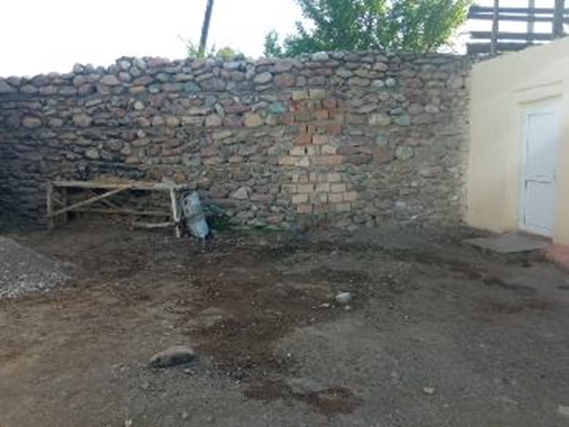 Рис. 2. Строительная площадка склада.Строительные работы: заливка фундамента, возведение стен, установка кровли, установка дверей и окон, установка полов, прокладка электрокабеля, штукатурка и покраска стен и потолков.Запланированные работы будут проводиться на территории, принадлежащей Районному центру профилактики заболеваний и государственного эпидемиологического надзора.При проведении строительных работ исключается использование АСМ, ртутьсодержащих осветительных приборов, свинецсодержащих красок и других токсичных материалов. Помещения будут отапливаться электричеством без использования твердотопливного котла.Рис. 2. Строительная площадка склада.Строительные работы: заливка фундамента, возведение стен, установка кровли, установка дверей и окон, установка полов, прокладка электрокабеля, штукатурка и покраска стен и потолков.Запланированные работы будут проводиться на территории, принадлежащей Районному центру профилактики заболеваний и государственного эпидемиологического надзора.При проведении строительных работ исключается использование АСМ, ртутьсодержащих осветительных приборов, свинецсодержащих красок и других токсичных материалов. Помещения будут отапливаться электричеством без использования твердотопливного котла.Рис. 2. Строительная площадка склада.Строительные работы: заливка фундамента, возведение стен, установка кровли, установка дверей и окон, установка полов, прокладка электрокабеля, штукатурка и покраска стен и потолков.Запланированные работы будут проводиться на территории, принадлежащей Районному центру профилактики заболеваний и государственного эпидемиологического надзора.При проведении строительных работ исключается использование АСМ, ртутьсодержащих осветительных приборов, свинецсодержащих красок и других токсичных материалов. Помещения будут отапливаться электричеством без использования твердотопливного котла.Готовность и реагирование на чрезвычайные ситуацииПРЧС предусмотрены следующие плановые мероприятия:1.При возникновении пожаров.При возникновении пожаров на территории Центра органы управления ГЗ оповещаются сотрудниками Центра, очевидцами, пострадавшими, с мест возгораний по телефону -101 или посыльными с использованием подвижных средств.Приводятся в готовность все звенья пожаротушения   структурных подразделений Центра, по мере необходимости, до прибытия боевых расчетов противопожарной службы района, они приступают своими силами к тушению очага возгорания, соблюдая правила техники безопасности личного состава при тушении пожаров.2. При возникновении землетрясений.  Органы управления ГЗ, формирования   оповещаются о возникновении землетрясения отделом МЧС района с использованием систем Центраализованного оповещения, радио, телевидения.Население оповещается включением сирен, уцелевшим РТУ, подвижными средствами оповещения, путем передачи речевой информации, нарочными.Начальник ГЗ Центра, при получении информации о ЧС действует по текущей  обстановке, проводит сбор Р и КНС ГЗ Центра, организует и проводит медицинскую разведку с целью выявления количества пострадавших в Центре, наличия сил и средств ГЗ. Проводит оценку создавшейся обстановки, принимает решение по ликвидации последствий землетрясения имеющимися силами Центра. До прибытия основных сил ГЗ района, организует возможные виды спасательных работ на территории Центра (самопомощь, взаимопомощь).3. При бурях, ураганах, крупном граде, ливневых дождях, засухе, заморозках.При возникновении ЧС, СБ штаб ГЗ организует обследование территории Центра, представляет в отдел МЧС района акты обследования, донесения по обстановке и принимаемых мерах по ликвидации последствий ЧС, СБ. Проводится взаимодействие со службами ГЗ района.4. При возникновении эпидемийОрганами управления Центра при взаимодействии с МСГЗ района проводится организация бактериологической разведки и наблюдение (обсервация или карантин, в зависимости от количества больных, вида и формы инфекции - ООИ, карантинные инфекции);4. При возникновении эпидемийОрганы управления Центра при взаимодействии с районами МЧС организуют бактериологическую разведку и наблюдение (обсервацию или карантин в зависимости от количества больных, вида и формы инфекции - Особо опасные инфекции, карантинные инфекции)ПРЧС предусмотрены следующие плановые мероприятия:1.При возникновении пожаров.При возникновении пожаров на территории Центра органы управления ГЗ оповещаются сотрудниками Центра, очевидцами, пострадавшими, с мест возгораний по телефону -101 или посыльными с использованием подвижных средств.Приводятся в готовность все звенья пожаротушения   структурных подразделений Центра, по мере необходимости, до прибытия боевых расчетов противопожарной службы района, они приступают своими силами к тушению очага возгорания, соблюдая правила техники безопасности личного состава при тушении пожаров.2. При возникновении землетрясений.  Органы управления ГЗ, формирования   оповещаются о возникновении землетрясения отделом МЧС района с использованием систем Центраализованного оповещения, радио, телевидения.Население оповещается включением сирен, уцелевшим РТУ, подвижными средствами оповещения, путем передачи речевой информации, нарочными.Начальник ГЗ Центра, при получении информации о ЧС действует по текущей  обстановке, проводит сбор Р и КНС ГЗ Центра, организует и проводит медицинскую разведку с целью выявления количества пострадавших в Центре, наличия сил и средств ГЗ. Проводит оценку создавшейся обстановки, принимает решение по ликвидации последствий землетрясения имеющимися силами Центра. До прибытия основных сил ГЗ района, организует возможные виды спасательных работ на территории Центра (самопомощь, взаимопомощь).3. При бурях, ураганах, крупном граде, ливневых дождях, засухе, заморозках.При возникновении ЧС, СБ штаб ГЗ организует обследование территории Центра, представляет в отдел МЧС района акты обследования, донесения по обстановке и принимаемых мерах по ликвидации последствий ЧС, СБ. Проводится взаимодействие со службами ГЗ района.4. При возникновении эпидемийОрганами управления Центра при взаимодействии с МСГЗ района проводится организация бактериологической разведки и наблюдение (обсервация или карантин, в зависимости от количества больных, вида и формы инфекции - ООИ, карантинные инфекции);4. При возникновении эпидемийОрганы управления Центра при взаимодействии с районами МЧС организуют бактериологическую разведку и наблюдение (обсервацию или карантин в зависимости от количества больных, вида и формы инфекции - Особо опасные инфекции, карантинные инфекции)ПРЧС предусмотрены следующие плановые мероприятия:1.При возникновении пожаров.При возникновении пожаров на территории Центра органы управления ГЗ оповещаются сотрудниками Центра, очевидцами, пострадавшими, с мест возгораний по телефону -101 или посыльными с использованием подвижных средств.Приводятся в готовность все звенья пожаротушения   структурных подразделений Центра, по мере необходимости, до прибытия боевых расчетов противопожарной службы района, они приступают своими силами к тушению очага возгорания, соблюдая правила техники безопасности личного состава при тушении пожаров.2. При возникновении землетрясений.  Органы управления ГЗ, формирования   оповещаются о возникновении землетрясения отделом МЧС района с использованием систем Центраализованного оповещения, радио, телевидения.Население оповещается включением сирен, уцелевшим РТУ, подвижными средствами оповещения, путем передачи речевой информации, нарочными.Начальник ГЗ Центра, при получении информации о ЧС действует по текущей  обстановке, проводит сбор Р и КНС ГЗ Центра, организует и проводит медицинскую разведку с целью выявления количества пострадавших в Центре, наличия сил и средств ГЗ. Проводит оценку создавшейся обстановки, принимает решение по ликвидации последствий землетрясения имеющимися силами Центра. До прибытия основных сил ГЗ района, организует возможные виды спасательных работ на территории Центра (самопомощь, взаимопомощь).3. При бурях, ураганах, крупном граде, ливневых дождях, засухе, заморозках.При возникновении ЧС, СБ штаб ГЗ организует обследование территории Центра, представляет в отдел МЧС района акты обследования, донесения по обстановке и принимаемых мерах по ликвидации последствий ЧС, СБ. Проводится взаимодействие со службами ГЗ района.4. При возникновении эпидемийОрганами управления Центра при взаимодействии с МСГЗ района проводится организация бактериологической разведки и наблюдение (обсервация или карантин, в зависимости от количества больных, вида и формы инфекции - ООИ, карантинные инфекции);4. При возникновении эпидемийОрганы управления Центра при взаимодействии с районами МЧС организуют бактериологическую разведку и наблюдение (обсервацию или карантин в зависимости от количества больных, вида и формы инфекции - Особо опасные инфекции, карантинные инфекции)ЗАКОНОДАТЕЛЬСТВОЗАКОНОДАТЕЛЬСТВОЗАКОНОДАТЕЛЬСТВОЗАКОНОДАТЕЛЬСТВОНациональное и местное законодательство и разрешения, применимые к проектной деятельностиАктуальная для проекта нормативно-правовая база включает в себя ряд национальных законов и правил, экологических и социальных стандартов и руководств ГВБ, а также руководящих документов ВОЗ:НАЦИОНАЛЬНОЕ ЗАКОНОДАТЕЛЬСТВО:Разрешение и экспертиза для новых строительных площадок.Положение о порядке выдачи документов на проектирование, строительство и реконструкцию объектов недвижимости и оценка объектов ожидаемого завершенного строительства в Кыргызской Республике (Постановление Кабинета Министров Кыргызской Республики от 6 августа 2021 года № 114)Экологические и социальные стандарты ВБ: ЭСС 1 – Оценка и предупреждение экологических и социальных рисков и последствий; ЭСС 2 – Труд и условия труда; ЭСС 3 – Ресурсы и эффективность, предотвращение и управление загрязнением;ЭСС 4 – Здоровье и безопасность сообщества.ЭСС 10 - Взаимодействие с заинтересованными сторонами и раскрытие информацииРуководящие принципы ГВБ по охране окружающей среды и технике безопасности (ГБОС) (Общие руководящие принципы ГБОС: (a) ГБОС 2.5 – Биологические опасности; (b) ГБОС 2.7 – Средства индивидуальной защиты (СИЗ); (c) ГБОС 3.5 – Перевозка опасных материалов; и, (d) ГБОС 3.6 – Профилактика заболеваний;Руководство МФК по охране окружающей среды, здоровья и безопасности для учреждений здравоохранения;Техническое руководство Всемирной организации здравоохранения по следующим вопросам:лабораторная биобезопасность,профилактика и контроль инфекций,права, роли и обязанности работников здравоохранения, в том числе, основные аспекты безопасности и гигиены труда,водоснабжение, санитария, гигиена и утилизация отходов,карантин лиц,рациональное использование СИЗ,источники кислорода и их распределение для Центров лечения COVID-19Актуальная для проекта нормативно-правовая база включает в себя ряд национальных законов и правил, экологических и социальных стандартов и руководств ГВБ, а также руководящих документов ВОЗ:НАЦИОНАЛЬНОЕ ЗАКОНОДАТЕЛЬСТВО:Разрешение и экспертиза для новых строительных площадок.Положение о порядке выдачи документов на проектирование, строительство и реконструкцию объектов недвижимости и оценка объектов ожидаемого завершенного строительства в Кыргызской Республике (Постановление Кабинета Министров Кыргызской Республики от 6 августа 2021 года № 114)Экологические и социальные стандарты ВБ: ЭСС 1 – Оценка и предупреждение экологических и социальных рисков и последствий; ЭСС 2 – Труд и условия труда; ЭСС 3 – Ресурсы и эффективность, предотвращение и управление загрязнением;ЭСС 4 – Здоровье и безопасность сообщества.ЭСС 10 - Взаимодействие с заинтересованными сторонами и раскрытие информацииРуководящие принципы ГВБ по охране окружающей среды и технике безопасности (ГБОС) (Общие руководящие принципы ГБОС: (a) ГБОС 2.5 – Биологические опасности; (b) ГБОС 2.7 – Средства индивидуальной защиты (СИЗ); (c) ГБОС 3.5 – Перевозка опасных материалов; и, (d) ГБОС 3.6 – Профилактика заболеваний;Руководство МФК по охране окружающей среды, здоровья и безопасности для учреждений здравоохранения;Техническое руководство Всемирной организации здравоохранения по следующим вопросам:лабораторная биобезопасность,профилактика и контроль инфекций,права, роли и обязанности работников здравоохранения, в том числе, основные аспекты безопасности и гигиены труда,водоснабжение, санитария, гигиена и утилизация отходов,карантин лиц,рациональное использование СИЗ,источники кислорода и их распределение для Центров лечения COVID-19Актуальная для проекта нормативно-правовая база включает в себя ряд национальных законов и правил, экологических и социальных стандартов и руководств ГВБ, а также руководящих документов ВОЗ:НАЦИОНАЛЬНОЕ ЗАКОНОДАТЕЛЬСТВО:Разрешение и экспертиза для новых строительных площадок.Положение о порядке выдачи документов на проектирование, строительство и реконструкцию объектов недвижимости и оценка объектов ожидаемого завершенного строительства в Кыргызской Республике (Постановление Кабинета Министров Кыргызской Республики от 6 августа 2021 года № 114)Экологические и социальные стандарты ВБ: ЭСС 1 – Оценка и предупреждение экологических и социальных рисков и последствий; ЭСС 2 – Труд и условия труда; ЭСС 3 – Ресурсы и эффективность, предотвращение и управление загрязнением;ЭСС 4 – Здоровье и безопасность сообщества.ЭСС 10 - Взаимодействие с заинтересованными сторонами и раскрытие информацииРуководящие принципы ГВБ по охране окружающей среды и технике безопасности (ГБОС) (Общие руководящие принципы ГБОС: (a) ГБОС 2.5 – Биологические опасности; (b) ГБОС 2.7 – Средства индивидуальной защиты (СИЗ); (c) ГБОС 3.5 – Перевозка опасных материалов; и, (d) ГБОС 3.6 – Профилактика заболеваний;Руководство МФК по охране окружающей среды, здоровья и безопасности для учреждений здравоохранения;Техническое руководство Всемирной организации здравоохранения по следующим вопросам:лабораторная биобезопасность,профилактика и контроль инфекций,права, роли и обязанности работников здравоохранения, в том числе, основные аспекты безопасности и гигиены труда,водоснабжение, санитария, гигиена и утилизация отходов,карантин лиц,рациональное использование СИЗ,источники кислорода и их распределение для Центров лечения COVID-19РАСКРЫТИЕ И ПУБЛИЧНЫЕ КОНСУЛЬТАЦИИ ПО ПУОССРАСКРЫТИЕ И ПУБЛИЧНЫЕ КОНСУЛЬТАЦИИ ПО ПУОССРАСКРЫТИЕ И ПУБЛИЧНЫЕ КОНСУЛЬТАЦИИ ПО ПУОССРАСКРЫТИЕ И ПУБЛИЧНЫЕ КОНСУЛЬТАЦИИ ПО ПУОССОпределить, где и когда было раскрыто содержание документа и были проведены общественные консультацииИнформация будет предоставлена постфактум.Проект ПУОСС размещен на сайте Минздрава КР для общественных консультаций. 13 июля 2023 года специалисты ОРП провели общественное слушание о предстоящих в рамках проекта строительных работах в санитарно-эпидемиологическом отделе в г.Кербен – строительство склада для хранения вакцин. Цель общественного слушания - информирование о предстоящих строительных работах, о вопросах экологических и социальных защитных мер, обсуждение, и разъяснение необходимых мероприятий и соблюдения экологических и социальных стандартов ВБ при проведении строительных работ. На встрече участвовали представитель подрядной организации ОсОО “ Умар Групп” –Тургунов Нурислам, главный бухгалтер санитарно-эпидемиологического отдела –Сатыбеков Назаркул, медицинский персонал центра, а также местное население. На общественном слушании приняли участие 33 участника. На встрече сотрудники ОРП разъяснили основные положения Экстренного проекта по COVID-19, а также уже достигнутые результаты проекта были раскрыты в доступной форме и языке. Общественные слушания по планируемым работам прошли на территории санитарно-эпидемиологического отдела. Специалисты ОРП представили проект, социально-экологические стандарты ВБ, РДУЭСМ, План экологического и социального управления (ПУОСС), ПИКУМО и МРЖ. В ходе встречи был представлен МРЖ: сроки, этапы и каналы. Участники были проинформированы о местном координаторе МРЖ – главном враче –Жолдошбеке Апсаматовиче по тел: 0 771 560 056. В случае вопросов или жалоб они могут связаться с ним. Кроме этого, специалист ОРП по инфекционному контролю и управлению медицинскими отходами- Исмаилова Бактыгуль презентовала текущий статус по вакцинации, а также ее важность при коронавирусной инфекции для участников из уязвимых слоев населения. В ходе встречи, специалист по социальному развитию – Юлдашева М. презентовала “Экстренный проект по COVID-19”, о реализованных мероприятиях в рамках проекта, о предстоящих строительных работах в санитарно-эпидемиологическом отделе г. Кербен. Затем разъяснила положения ПУОСС. Особое внимание уделила Механизму рассмотрения жалоб, Кодексу поведения, о необходимости его подписания подрядчиком. При этом отметила, что каждый работник обязан изучить Кодекс поведения и подписать его до начала работ. Также объяснила, что обязанностью подрядчика является обеспечение безопасности и гигиены труда на рабочем месте. Подрядной организации разъяснили о существующей ответственности за привлечение несовершеннолетних лиц младше 18 лет к ремонтным работам. М. Юлдашева отметила, что соблюдение ТК КР является ответственностью подрядной организации. Также, специалист по охране окружающей среды остановился на необходимости вовремя вывозить мусор и другие отходы после работ по сносу старого здания.  Во время встречи, один из сотрудников отдела сообщила что запроектированы 4 окна которые выходят на глухой забор центра, который отделяет соседский дом от центра, так как окна выходят на забор она предлагала убрать окна их проекта. Инженер ОРП ответил что потребуется время для вынесения изменений в проект, тогда другой сотрудник Бусара Чилетова предлагала убрать забор и оставить окна, cоседка частного дома -  Зыябекова согласилась с этим и попросила после демонтажа забора оставить ей камни из которого построен забор.Другой сотрудник попросил загородить строительную площадку для безопасности посетителей центра. Подрядчик ответил, что площадка будет загорожена. Кроме этого, врач иммунолог порекомендовала сделать двери пошире для того, чтобы свободно можно было передвигать/перемещать холодильники через дверной проем.  Инженер ОРП ответил, что будут поставлены те двери которые были заложены в проекте.    Подрядчики были информированы о об экологических и социальных стандартах Проекта, которые необходимо соблюдать в ходе проведения ремонтных работ. В целом, общественное слушание прошло в доброжелательной атмосфере, и участники выразили благодарность проекту. В конце встречи проекта специалисты поделились контактами, по которым можно задать вопросы или направить обращения относительно проводимых работ: 0312 32-38-69 или по электронной почте mir23@ya.ru (экологические аспекты) или maksatai.yuldasheva@gmail.com (социальные аспекты). Информация будет предоставлена постфактум.Проект ПУОСС размещен на сайте Минздрава КР для общественных консультаций. 13 июля 2023 года специалисты ОРП провели общественное слушание о предстоящих в рамках проекта строительных работах в санитарно-эпидемиологическом отделе в г.Кербен – строительство склада для хранения вакцин. Цель общественного слушания - информирование о предстоящих строительных работах, о вопросах экологических и социальных защитных мер, обсуждение, и разъяснение необходимых мероприятий и соблюдения экологических и социальных стандартов ВБ при проведении строительных работ. На встрече участвовали представитель подрядной организации ОсОО “ Умар Групп” –Тургунов Нурислам, главный бухгалтер санитарно-эпидемиологического отдела –Сатыбеков Назаркул, медицинский персонал центра, а также местное население. На общественном слушании приняли участие 33 участника. На встрече сотрудники ОРП разъяснили основные положения Экстренного проекта по COVID-19, а также уже достигнутые результаты проекта были раскрыты в доступной форме и языке. Общественные слушания по планируемым работам прошли на территории санитарно-эпидемиологического отдела. Специалисты ОРП представили проект, социально-экологические стандарты ВБ, РДУЭСМ, План экологического и социального управления (ПУОСС), ПИКУМО и МРЖ. В ходе встречи был представлен МРЖ: сроки, этапы и каналы. Участники были проинформированы о местном координаторе МРЖ – главном враче –Жолдошбеке Апсаматовиче по тел: 0 771 560 056. В случае вопросов или жалоб они могут связаться с ним. Кроме этого, специалист ОРП по инфекционному контролю и управлению медицинскими отходами- Исмаилова Бактыгуль презентовала текущий статус по вакцинации, а также ее важность при коронавирусной инфекции для участников из уязвимых слоев населения. В ходе встречи, специалист по социальному развитию – Юлдашева М. презентовала “Экстренный проект по COVID-19”, о реализованных мероприятиях в рамках проекта, о предстоящих строительных работах в санитарно-эпидемиологическом отделе г. Кербен. Затем разъяснила положения ПУОСС. Особое внимание уделила Механизму рассмотрения жалоб, Кодексу поведения, о необходимости его подписания подрядчиком. При этом отметила, что каждый работник обязан изучить Кодекс поведения и подписать его до начала работ. Также объяснила, что обязанностью подрядчика является обеспечение безопасности и гигиены труда на рабочем месте. Подрядной организации разъяснили о существующей ответственности за привлечение несовершеннолетних лиц младше 18 лет к ремонтным работам. М. Юлдашева отметила, что соблюдение ТК КР является ответственностью подрядной организации. Также, специалист по охране окружающей среды остановился на необходимости вовремя вывозить мусор и другие отходы после работ по сносу старого здания.  Во время встречи, один из сотрудников отдела сообщила что запроектированы 4 окна которые выходят на глухой забор центра, который отделяет соседский дом от центра, так как окна выходят на забор она предлагала убрать окна их проекта. Инженер ОРП ответил что потребуется время для вынесения изменений в проект, тогда другой сотрудник Бусара Чилетова предлагала убрать забор и оставить окна, cоседка частного дома -  Зыябекова согласилась с этим и попросила после демонтажа забора оставить ей камни из которого построен забор.Другой сотрудник попросил загородить строительную площадку для безопасности посетителей центра. Подрядчик ответил, что площадка будет загорожена. Кроме этого, врач иммунолог порекомендовала сделать двери пошире для того, чтобы свободно можно было передвигать/перемещать холодильники через дверной проем.  Инженер ОРП ответил, что будут поставлены те двери которые были заложены в проекте.    Подрядчики были информированы о об экологических и социальных стандартах Проекта, которые необходимо соблюдать в ходе проведения ремонтных работ. В целом, общественное слушание прошло в доброжелательной атмосфере, и участники выразили благодарность проекту. В конце встречи проекта специалисты поделились контактами, по которым можно задать вопросы или направить обращения относительно проводимых работ: 0312 32-38-69 или по электронной почте mir23@ya.ru (экологические аспекты) или maksatai.yuldasheva@gmail.com (социальные аспекты). Информация будет предоставлена постфактум.Проект ПУОСС размещен на сайте Минздрава КР для общественных консультаций. 13 июля 2023 года специалисты ОРП провели общественное слушание о предстоящих в рамках проекта строительных работах в санитарно-эпидемиологическом отделе в г.Кербен – строительство склада для хранения вакцин. Цель общественного слушания - информирование о предстоящих строительных работах, о вопросах экологических и социальных защитных мер, обсуждение, и разъяснение необходимых мероприятий и соблюдения экологических и социальных стандартов ВБ при проведении строительных работ. На встрече участвовали представитель подрядной организации ОсОО “ Умар Групп” –Тургунов Нурислам, главный бухгалтер санитарно-эпидемиологического отдела –Сатыбеков Назаркул, медицинский персонал центра, а также местное население. На общественном слушании приняли участие 33 участника. На встрече сотрудники ОРП разъяснили основные положения Экстренного проекта по COVID-19, а также уже достигнутые результаты проекта были раскрыты в доступной форме и языке. Общественные слушания по планируемым работам прошли на территории санитарно-эпидемиологического отдела. Специалисты ОРП представили проект, социально-экологические стандарты ВБ, РДУЭСМ, План экологического и социального управления (ПУОСС), ПИКУМО и МРЖ. В ходе встречи был представлен МРЖ: сроки, этапы и каналы. Участники были проинформированы о местном координаторе МРЖ – главном враче –Жолдошбеке Апсаматовиче по тел: 0 771 560 056. В случае вопросов или жалоб они могут связаться с ним. Кроме этого, специалист ОРП по инфекционному контролю и управлению медицинскими отходами- Исмаилова Бактыгуль презентовала текущий статус по вакцинации, а также ее важность при коронавирусной инфекции для участников из уязвимых слоев населения. В ходе встречи, специалист по социальному развитию – Юлдашева М. презентовала “Экстренный проект по COVID-19”, о реализованных мероприятиях в рамках проекта, о предстоящих строительных работах в санитарно-эпидемиологическом отделе г. Кербен. Затем разъяснила положения ПУОСС. Особое внимание уделила Механизму рассмотрения жалоб, Кодексу поведения, о необходимости его подписания подрядчиком. При этом отметила, что каждый работник обязан изучить Кодекс поведения и подписать его до начала работ. Также объяснила, что обязанностью подрядчика является обеспечение безопасности и гигиены труда на рабочем месте. Подрядной организации разъяснили о существующей ответственности за привлечение несовершеннолетних лиц младше 18 лет к ремонтным работам. М. Юлдашева отметила, что соблюдение ТК КР является ответственностью подрядной организации. Также, специалист по охране окружающей среды остановился на необходимости вовремя вывозить мусор и другие отходы после работ по сносу старого здания.  Во время встречи, один из сотрудников отдела сообщила что запроектированы 4 окна которые выходят на глухой забор центра, который отделяет соседский дом от центра, так как окна выходят на забор она предлагала убрать окна их проекта. Инженер ОРП ответил что потребуется время для вынесения изменений в проект, тогда другой сотрудник Бусара Чилетова предлагала убрать забор и оставить окна, cоседка частного дома -  Зыябекова согласилась с этим и попросила после демонтажа забора оставить ей камни из которого построен забор.Другой сотрудник попросил загородить строительную площадку для безопасности посетителей центра. Подрядчик ответил, что площадка будет загорожена. Кроме этого, врач иммунолог порекомендовала сделать двери пошире для того, чтобы свободно можно было передвигать/перемещать холодильники через дверной проем.  Инженер ОРП ответил, что будут поставлены те двери которые были заложены в проекте.    Подрядчики были информированы о об экологических и социальных стандартах Проекта, которые необходимо соблюдать в ходе проведения ремонтных работ. В целом, общественное слушание прошло в доброжелательной атмосфере, и участники выразили благодарность проекту. В конце встречи проекта специалисты поделились контактами, по которым можно задать вопросы или направить обращения относительно проводимых работ: 0312 32-38-69 или по электронной почте mir23@ya.ru (экологические аспекты) или maksatai.yuldasheva@gmail.com (социальные аспекты). ИНСТИТУЦИОНАЛЬНЫЕ МЕРОПРИЯТИЯ ИНСТИТУЦИОНАЛЬНЫЕ МЕРОПРИЯТИЯ ИНСТИТУЦИОНАЛЬНЫЕ МЕРОПРИЯТИЯ ИНСТИТУЦИОНАЛЬНЫЕ МЕРОПРИЯТИЯ Реализация институциональных механизмов и предложенные/проведенные мероприятия по наращиванию потенциалаРоли и обязанности персонала на каждом этапе процесса инфекционного контроля и обращения с отходами (полный цикл):- график приема отходов из клинических отделений;- инструкции по дезинфекции,- инструкции по работе с автоклавом, микроволновыми печами,- Стандарты операционных процедур (СОП) в чрезвычайных ситуациях,- журнал контроля работы автоклава,- график уборки объекта.В Центре ведется журнал учета поступивших МО, а также контроль за проведением дезинфекции, проводимой на основании журнала дезинфекции МО, с записями с указанием времени и режима дезинфекции МО. Журнал заполняется после каждой загрузки МОРоли и обязанности персонала на каждом этапе процесса инфекционного контроля и обращения с отходами (полный цикл):- график приема отходов из клинических отделений;- инструкции по дезинфекции,- инструкции по работе с автоклавом, микроволновыми печами,- Стандарты операционных процедур (СОП) в чрезвычайных ситуациях,- журнал контроля работы автоклава,- график уборки объекта.В Центре ведется журнал учета поступивших МО, а также контроль за проведением дезинфекции, проводимой на основании журнала дезинфекции МО, с записями с указанием времени и режима дезинфекции МО. Журнал заполняется после каждой загрузки МОРоли и обязанности персонала на каждом этапе процесса инфекционного контроля и обращения с отходами (полный цикл):- график приема отходов из клинических отделений;- инструкции по дезинфекции,- инструкции по работе с автоклавом, микроволновыми печами,- Стандарты операционных процедур (СОП) в чрезвычайных ситуациях,- журнал контроля работы автоклава,- график уборки объекта.В Центре ведется журнал учета поступивших МО, а также контроль за проведением дезинфекции, проводимой на основании журнала дезинфекции МО, с записями с указанием времени и режима дезинфекции МО. Журнал заполняется после каждой загрузки МОЭКОЛОГИЧЕСКИЙ/СОЦИАЛЬНЫЙ СКРИНИНГЭКОЛОГИЧЕСКИЙ/СОЦИАЛЬНЫЙ СКРИНИНГЭКОЛОГИЧЕСКИЙ/СОЦИАЛЬНЫЙ СКРИНИНГЭКОЛОГИЧЕСКИЙ/СОЦИАЛЬНЫЙ СКРИНИНГДеятельность/вопросСтатусИнициируемые действияРемонтно-восстановительные работы или капитальный ремонт зданийНетРемонтные работы не предусмотреныСтроительство новых небольших объектовДаПланируется новое строительство складовИндивидуальная система отвода сточных вод с объектаДаОтвод сточных вод - септикиИсторическое(ие) здание(я) и районыНетИсторические здания отсутствуютОтвод земельных участковНетОтвод земель не планируется, ремонтные работы будут проведены в пределах территории ЦентраОпасные или токсичные материалыДаПодрядчику необходимо следовать мерам, описанным в Разделе E нижеБезопасность движения транспорта и пешеходовНетCтроительные работы будут проведены в пределах территории Центра, что не повлияет на безопасность движения транспорта и пешеходовУправление социальными рискамиДаПодрядчику необходимо следовать Разделу G нижеДЕЯТЕЛЬНОСТЬПАРАМЕТРКОНТРОЛЬНЫЙ ПЕРЕЧЕНЬ МЕР ПО СМЯГЧЕНИЮ РИСКОВОТВЕТСТВЕННЫЕ СТОРОНЫ ЗА ВЫПОЛНЕНИЕ МЕРОбщие условияИнформирование и безопасность работников на объектеРазработать информационные плакаты или стенды о предстоящих работах на проектном участкеПодрядная организацияОбщие условияИнформирование и безопасность работников на объектеУведомлять общественность о проведении работ посредством размещения надлежащих оповещений в СМИ и (или) размещения объявлений в местах общего доступа (в том числе, на участке работ)ОРПОбщие условияИнформирование и безопасность работников на объектеПеред началом работ подрядчик должен получить все требуемые законодательством разрешения на выполнение строительных работПодрядная организацияТехнадзорОбщие условияИнформирование и безопасность работников на объектеПеред началом работ предоставить возможность Подрядчику ознакомиться с требованиями по соблюдению дисциплины и техники безопасности при проведении работ по сносу зданий (если применимо) и строительству. Получить от Подрядчика официальное подтверждение о соблюдении требований техники безопасности и дисциплины при проведении ремонтных работОРПТехнадзорОбщие условияИнформирование и безопасность работников на объектеПеред началом работ уведомить Подрядчика о недопущении негативных мер воздействия или при невозможности полного недопущения, то сведения к минимуму негативного воздействия на местных жителей и природную средуОРПОбщие условияИнформирование и безопасность работников на объектеОбеспечить соответствие индивидуальных средств защиты рабочих нормам передовой международной практики (постоянное использование защитных касок и, по необходимости, защитных масок, защитных очков, страховочных ремней безопасности и защитной обуви)Подрядная организацияОбщие условияИнформирование и безопасность работников на объектеПеред началом работ предоставить Подрядчику возможность ознакомиться с требованиями безопасности COVID-19 при проведении строительных работ согласно Приложению IV РДУЭСМ проекта - Протокол контроля инфекций и профилактики.ОРПТехнадзорОбщие условияИнформирование и безопасность работников на объектеПеред началом работ уведомить Подрядчика о недопустимости проведения мероприятий по негативному воздействию или при невозможности полного предотвращения, то минимизации негативного воздействия на местных жителей и окружающую природную среду. Информировать Подрядчика и рабочих о наличии МРЖ и журнале МРЖ.Подрядная организацияОбщие условияИнформирование и безопасность работников на объектеНазначить на объекте сотрудника по охране труда и технике безопасности, который будет иметь право издавать директивы с целью поддержания здоровья и безопасности всего персонала, имеющего право входить и/или работать на объекте, и принимать защитные меры для предотвращения несчастных случаев.Подрядная организацияОбщие условияИнформирование и безопасность работников на объектеПеред началом работ проводить инструктаж рабочих по охране труда и технике безопасности;Подрядная организацияОбщие условияИнформирование и безопасность работников на объектеОбучите весь персонал признакам и симптомам COVID-19, способам его распространения, способам защиты и необходимости тестирования, если у них есть симптомы. Разрешите вопросы и ответы и развейте любые мифы.Подрядная организацияЦентраОбщие условияИнформирование и безопасность работников на объектеПодписание кодекса поведения работников подрядных организацийПодрядная организацияОбщие условияИнформирование и безопасность работников на объектеУбедитесь, что средства индивидуальной защиты рабочих соответствуют передовой международной практике (постоянное использование защитных шлемов и, при необходимости, респираторных защитных масок, лицевых щитков, защитных очков, ремней безопасности и защитной обуви)Подрядная организацияОбщие условияИнформирование и безопасность работников на объектеРазместите на объекте (строительной площадке) соответствующие знаки, информирующие рабочих об основных правилах и нормах гигиены и санитарии, которые необходимо соблюдать на строительной площадке.Подрядная организация Общие условияИнформирование и безопасность работников на объектеСигнальные знаки, предупреждающие знаки, установка барьеров таким образом, чтобы рабочая площадка была четко видна, и оповещение общественности о всех потенциальных опасностях.Подрядная организация Общие условияИнформирование и безопасность работников на объектеНеобходимо обеспечить ежедневное измерение температуры тела рабочих и проверку симптомов респираторного заболевания (лихорадка + простуда или кашель), при обнаружении у рабочего повышенной температуры отправить его в поликлинику для уточнения диагноза и если необходимо пройти тест на вирус COVID-19. Запретить больным работникам допуск к месту проведения строительных работ.Подрядная организация Общие условияИнформирование и безопасность работников на объектеЕсли кто-то из рабочих заболел инфекционным заболеванием, его следует немедленно направить в ближайшую местную Больницу. Больной должен выйти на больничный.Подрядная организация Общие условияИнформирование и безопасность работников на объектеЛица, в отношении которых проводится обследование в связи с COVID-19, не должны возвращаться на работу на объект до тех пор, пока не будут получены результаты тестов. В течение этого периода им должна по-прежнему выплачиваться ежедневная заработная плата.Подрядная организацияОбщие условияИнформирование и безопасность работников на объектеСоздать системы управления дорожным движением и провести обучение персонала – особенно, для доступа на участок работ и интенсивного автомобильного движения возле него. Обеспечить безопасные проходы и переходы для пешеходов там, где мешает движение транспортаПодрядная организация Общие условияИнформирование и безопасность работников на объектеОтрегулировать рабочее время в соответствии с местным характером дорожного движения – например, избегать основной транспортной деятельности в часы пикПодрядная организация А. Общие ремонтно-восстановительные и/или строительные работыКачество воздухаКлимат Кыргызской Республики относится с аридной (сухой) зоне. В этой связи в теплое время года наблюдается естественное повышенное запыления атмосферного воздуха. Таким образом, работы по сносу зданий и строительство могут повлиять на запыленность атмосферного воздуха близлежащей территории Центра. При этом следует учесть, что Центр граничит с селитебной зоной. В этой связи чрезмерное образование органической и неорганической пыли при проведении работ может негативно сказаться на качестве атмосферного воздуха и здоровье населения.Таким образом, для сохранения качества атмосферного воздуха необходимо предпринять следующие действия:- Оградить место сноса и строительства для ограничения доступа персонала Центра и других посетителей Центра;Организовать работы по сносу существующих складских помещений (если применимо) с учетом погодных условий. Разбор кровли осуществлять вручную. Если кровля накрыта шифером, то следует использовать инструкции, приведенные в разделе E. Токсичные материалы	«Сбор и утилизация асбеста». Ручной разбор кровли позволит снизить образование пыли. Во время сноса стен и фундамента здания моторизированным способом следует организовать орошение водой рабочий участок в целях пылеподавления. Перед погрузочными работами следует увлажнить отходы для снижения пыления. При транспортировке отходов накрыть кузов грузового автомобиля тентом для предотвращения пыления отходов и сокращения вероятности сдува отходов. При проведения сноса строго соблюдать технику безопасности.запрещается сбрасывать строительные отходы через оконные проемы;запрещается сжигать строительные отходы и другой мусор;запрещается готовить еду на открытом огне;подметать территорию и внутренние помещения ИО с предварительным увлажнением поверхностей;накрывать инертные материалы при длительном их хранении во избежание пыления;накрывать кузов автомобилей при транспортировке инертных материалов и строительных отходов для предотвращения сдувания пыли;при бурении/сносе стен необходимо предпринимать меры по гидроподавлению пыли (орошение водой);необходимо устанавливать на участке проведения работы, связанных с интенсивным образованием пыли пылеулавливающих экранов;строительные отходы должны храниться на отведенной для этих целей площадке;при установлении жаркой и сухой погоды необходимо производить увлажнение строительных отходов, на месте их временного хранения для предотвращения пылеобразования;недопускать попадание почвы и строительного мусора на окружающие территории (тротуары, дороги, арыки), чтобы минимизировать распространение пыли и загрязнений.не допускать сжигание на участке работ сухостоя, опавших листьев.Подрядная организация ШумУчитывая, что планируется работы по сносу зданий и строительство, то ожидается шум от этой деятельности.  Ожидается что интенсивный, но не продолжительный шум будет возникать при сносе зданий, погрузке строительных отходов, разгрузке инертных и строительных материалов необходимых для строительства. В этой связи необходимо проводить вышеперечисленные работы в дневное время после 9 часов утра и до 18 часов вечера кроме выходных.Перед началом работ необходимо утвердить график работ с руководством Центра, если он отличается от времени работы в промежутке от 9.00 до 18.00 часов.Электропитание оборудования, освещения и других электроинструментов будет происходить из общих городских сетей электроснабжения. В этой связи использоваться электрогенераторы не будут. Однако, при необходимости использования подобного оборудования необходимо согласовать время его эксплуатации с руководством Центра.Запрещается слушать музыку во дворе Центра.Подрядная организацияТехнадзорКачество водыВо время строительных работ запрещается мойка автомашин и строительного оборудования на территории Центра. Чистка автомашин и оборудования должна производиться только на автомойках.Заправка ГСМ, замена масел, фильтров и другие ремонтные работы автотехники для предотвращения загрязнения поверхностных и подземных вод должны производится на станциях технического обслуживания и замены масла.В случае непреднамеренной утечки ГСМ предпринять меры по их удалению. Если пролив ГСМ был произведен на оборудованные поверхности (асфальт, бетон), то необходимо использовать абсорбенты (песок, опилки, ветошь) для сбора пролива. Загрязненные абсорбенты необходимо собрать и хранить в специальной емкости до их утилизации.При проливе ГСМ на почву необходимо до их полного просачивания лопатами вынуть загрязненный грунт и поместить его в емкость. Хранить до их утилизации.Запрещается сбрасывать строительные отходы из оконных проемов второго и выше этажей для предотвращения разноса легких элементов и фракций строительных отходов и как следствия загрязнения поверхностных вод.Подрядная организацияТехнадзорСбор и утилизация отходовНа территории Центра находится площадка для сбора и временного хранения твердых бытовых отходов (ТБО).Однако площадку временного хранения неопасных строительных отходов необходимо организовать на территории Центра с учетом наличия подъездных путей для удобства и безопасности погрузки строительных отходов и вывоза их за территорию Центра.Выбор места и площадь временного хранения неопасных строительных отходов необходимо согласовать с руководством Центра, специалистом по ОС ОРП.Перед началом работ заключить договор на вывоз и утилизацию неопасных строительных отходов. Предоставить копию заключенного договора специалисту по ОС ОРП.При демонтаже деревянных конструкций их необходимо складывать отдельно от остальных отходов для их дальнейшей переработке или использования.Железные элементы конструкций необходимо сортировать и складывать отдельно от других видов отходов для их дальнейшей переработки или использования. Старую проводку из алюминия и меди необходимо сортировать и собирать отдельно от остальных отходов для их дальнейшей переработки.Бумажные и картонные отходы необходимо собирать отдельно от остальных видов отходов в защищенном от атмосферных осадков месте для сохранения их потребительских свойств и передачи на переработку.При демонтаже окон необходимо соблюдать технику безопасности и исключить любую возможность разбития стекла. Деревянные окна с остеклением необходимо складировать отдельно в полной сохранности деревянной конструкции для их дальнейшего использования. В случае, если стекло было разбито, то крупные его осколки необходимо собрать в отдельную емкость с соблюдением мер предосторожности, мелкие фрагменты стекла необходимо собрать метлой и с помощью совка удалить в ту же емкость с крупными фрагментами. Для предотвращения порезов и увечий от битого стекла необходимо их удалять с места проведения ремонтных работ в общие контейнеры для ТБО.При демонтаже люминесцентных ламп (если применимо) необходимо иметь в виду, что люминесцентные лампы содержат опасную токсичную ртуть. В этой связи, демонтаж ламп должен проводиться осторожно, не нанося им повреждения. По согласованию с руководством Центра необходимо до начала работ подобрать место для хранения люминесцентных ламп.Остальные строительные отходы, которые не могут быть использованы повторно или переработаны должны собираться на специально отведенной площадке. При этом крупногабаритные отходы должны быть поделены на части для удобства их хранения и погрузки в автотранспорт для транспортировки. Строительные отходы нельзя хаотично сваливать друг на друга, а должны аккуратно укладываться для снижения их объемов и экономии места для хранения. Строительные отходы должны собираться и храниться только в пределах отведенной для этих целей площадки. Исключать во время ремонта образование опасных жидких строительных отходов, которые при попадании в систему канализации могут привести к ее засору, поломке, химическому изменению бытовых сточных вод, которые приведут к нарушению работы городских очистных сооружений.При этом, надо иметь в виду, что остатки бетонных растворов, которые не были использованы нельзя сливать в городскую систему канализации. Их необходимо законсервировать и использовать позже, если не возможно, то надо дать им застыть и размещать вместе с другими неопасными твердыми строительными отходами.Подрядная организация Технадзор ОРПB. Индивидуальная система отвода сточных вод с объектаКачество водыСточные воды сбрасываются в септикC. Историческое (ие) здание(я)Культурное наследиеСтроительное здание не является «Культурным наследием»D. Отвод земельных участковПлан/схема приобретения земельного участкаВ рамках проекта планируется строительство в пределах границ Центра. Отвода новых земель не предусматриваетсяE. Токсичные материалыСбор и утилизация асбестаЕсли при строительных работах встретиться АСМ, то необходимо знать следующее:Асбест, является опасным материалом, если вдохнуть волокна или частицы.Это может вызвать рак легких и другие легочные заболевания.В прошлом, асбест являлся хорошим изолятором и широко использовался во многих странах.В Кыргызстане, общее использование его было при производстве асбоцементных труб и устаревших шиферных листов.В случае обнаружения асбеста при ремонтных работах необходимо предпринять следующие действия:Остановить все работы в радиусе 5 м от места АСМ, произвести эвакуацию всего персонала с территории данного участка;Обозначить границу территории в радиусе 5 м столбчатым ограждением для безопасности, сигнальной лентой и легко видимыми предупреждающими знаками, оповещающие о присутствии асбеста;Оповестить руководство Центра, а также Специалистов по надзору над исполнением природоохранных мер, чтобы без промедления организовали инспектирование объекта;Оповестить Государственный комитет по экологии и климату.Чтобы изолировать асбест должны применяться следующие оборудования:Сигнальная лента, прочные столбики для ограждения и оповещающие знаки;Лопаты;Водоснабжение и шланги, оборудованные разбрызгивателями садового типа;Ведро воды и ветошь;Мешки из прозрачного, прочного полиэтилена с завязками;Контейнеры для асбестсодержащих отходов (пустые, чистые, герметичные металлические бочки, с четким обозначением - «содержится асбест»).При сборе асбеста необходимо использовать средства  индивидуальной защиты (СИЗ)Одноразовые комбинезоны, оснащенные капюшоном. Если у рабочих есть длинные волосы необходимо надевать эластичные чепчики.Сапоги без шнурков;Новые, перчатки из прочной резины;Респираторы с фактором защиты 20 или больше (напр. респиратор с фильтром РЗ);Должны использоваться защитные очки.Недопустимо курение, употребление пищи или питья при работе с асбестом.При сборе и размещения в герметичные бочки необходимо руководствоваться следующим порядком: -     Удаление небольших фрагментов АСМОпределить местоположение всех видимых АСМ, осторожно, но тщательно побрызгать каждый из них водой;Как только АСМ, будет увлажнен, собрать видимый АСМ лопатой и поместить в чистый пластиковый мешок;Если АСМ, частично захоронен в грунте, удалить его из грунта используя в качестве инструмента лопату и поместить его в пластиковый мешок;Прикрепить наклейку внутри каждого мешка с обозначением о содержании асбеста, а также опасно для здоровья человека и не подлежит переработке;Надежно завязать пластиковые мешки и поместить их в контейнеры для асбестовых отходов с наклеенным обозначением «содержится асбест» (чистые металлические бочки), обеспечить герметичность каждого контейнера;После окончания работ, промыть все лопаты и другое оборудование с помощью ветоши, поместить ветошь в пластиковые мешки для отходов, затем в контейнер для асбестовых отходов.Индивидуальная санитарная обработка:После окончания процесса санитарной обработки, очистить сапоги с помощью влажной ветоши;Снимите одноразовые комбинезоны и полиэтиленовые перчатки, чтобы они были вывернуты внутренней стороной наружу, поместить их в пластиковый мешок вместе с ветошью, используемой для очистки обуви;Использованный одноразовый респиратор поместить в полиэтиленовый мешок, завязать и поместить в контейнер для асбестовых отходов;Весь персонал, должен тщательно ополоснуться, прежде чем покинуть объект, а также место после ополаскивания должно быть убрано влажной ветошью, которая затем будет помещена в пластиковые мешки, как указано выше.Собранные АСМ должны быть захоронены в заранее приготовленные ямы на муниципальной свалке.Подрядная организация ТехнадзорОРПE. Токсичные материалыСбор и утилизация токсичных/опасных материаловТоксичные/опасные материалы на территории лечебного корпуса не имеются (кроме люминесцентных ламп).При этом, если в результате работ обнаружатся токсичные/опасные материалы (поврежденные ртутные градусники, тонометры, люминесцентные лампы), то необходимо провести следующие мероприятия:Уведомить руководство Центра, специалиста по ООС ОРП, предупредить рабочих об опасности воздействия паров ртути на здоровье человека.Аккуратно, не повреждая оболочку прибора переместить его в безопасное место, которое должно находиться в хорошо проветриваемом помещении. Отметить место временного размещения ртутьсодержащих приборов предупреждающими знаками.Временное хранение токсичных веществ должны быть организовано в герметичных контейнерах, на которых должны быть указаны информация по обращению с такими веществами.Вызвать территориальное подразделение МЧС. При обнаружении неповрежденных ртутных градусников, тонометров, люминесцентных ламп необходимо уведомить и передать приборы администрации ТБ.Во время проведения работ запрещается использовать краски и растворители с токсичными компонентами Подрядная организация ТехнадзорОРПG. Управление социальным рискомУправление связями с общественностьюПодрядчик назначает одного своего сотрудника в качестве контактного лица, которое отвечает за связь с местным населением, а также за получение обращений/жалоб от местного населения.Подрядчик обязан проводить консультации с местными сообществами для урегулирования конфликтных ситуаций между заинтересованными сторонами, в том числе между работниками и местным населением.Информировать близлежащее население о графиках ремонтных работ. Ограничивать проведение строительных работ в ночное время.Обеспечить Механизмом рассмотрения жалоб для заинтересованных сторон и довести информацию до них.Подрядная организация ОРПG. Управление социальным рискомУправление трудовыми ресурсамиПо возможности необходимо привлекать неквалифицированных рабочих из местных сообществ, а для выполнения нетяжелой работы привлекать женщин. Если к выполнению работ будут привлекаться местные рабочие, то отпадает необходимость в предоставлении рабочим мест временного проживания и обеспечения их адекватными условиями (спальными местами, кухней, душевыми, туалетом и т.д.). Детский труд для выполнения любых видов работ на объекте полностью запрещен.Если к выполнению работ будут привлекаться рабочие из других регионов или городов и сел, не имеющие в месте проведения ремонтных работ своего жилья, то Подрядная организация должна обеспечить их жильем. Жилье должно быть обеспечено следующими условиями:Спальными комнатами с кроватями;Кухней с возможностью готовить еду, хранить продукты;Санитарными условиями (душ или баня, туалет, место, где можно стирать одежду);В холодное время года – отоплением;Центральным электроснабжением.При этом на объекте необходимо создать условия для работы:Подписать с рабочими договора (включая кодекс поведения), в которых будут прописаны их права и обязанности;Обеспечить спецодеждой, средствами индивидуальной защиты, обедом, инструментами, материалами;8 часовым рабочим днем, а если превышает установленное время, то проводить учетом внеурочного времени с соответствующей оплатой;40 часовой рабочей неделей;1 часом на обед;Разработать систему рассмотрения жалоб от рабочих;Организовать доступ  рабочим к туалетам и зонам для мытья рук, которые должны быть обеспечены горячей и холодной водой, мылом и сушилкой для рук в достаточном объеме. Повышать осведомленность рабочих об общих принципах управления связями с местным населением; принять кодекс поведения, соответствующий международной практике, и строго следовать ему, вплоть до увольнения рабочих и взимания соразмерных финансовых штрафов.Подрядная организация ОРПДеятельностьКакой параметр подлежит мониторингу?Где будет осуществляться мониторинг параметра?Как будет осуществляться мониторинг параметра?Как часто:С определенной частотой или на постоянной основе?Для чего осуществляется мониторинг параметра?Кто отвечает за осуществление мониторинга?ЭТАП РЕАБИЛИТАЦИИ/ВОССТАНОВЛЕНИЯЭТАП РЕАБИЛИТАЦИИ/ВОССТАНОВЛЕНИЯЭТАП РЕАБИЛИТАЦИИ/ВОССТАНОВЛЕНИЯЭТАП РЕАБИЛИТАЦИИ/ВОССТАНОВЛЕНИЯЭТАП РЕАБИЛИТАЦИИ/ВОССТАНОВЛЕНИЯЭТАП РЕАБИЛИТАЦИИ/ВОССТАНОВЛЕНИЯЭТАП РЕАБИЛИТАЦИИ/ВОССТАНОВЛЕНИЯПредоставление строительных материаловЗакупка сертифицированных строительных материаловВ офисе или на складе поставщикаПроверка документовПри заключении договоров поставкиПредоставить техническую инструкцию относительно материалов и его безопасности для здоровья человекаПодрядная организация Транспортировка строительных материалов и отходовТехническое состояние транспортных средств и оборудованияСтанция технического осмотраАвтомобили будут направлены на станцию тех. осмотра1 раз до начала работДля предотвращения утечек ГСМ, загрязнения атм. воздуха повышенной концентрации загрязняющих веществ в отходящих газах, уменьшения пыления при перевозке отходов с кузова и грунтовых дорог, снижения риска автомобильных аварий, снижения количества шумаКонсультант по техническому надзоруДвижение строительной техникиВыбор маршрута доставки материалов и вывоза отходовСоблюдение установленных часов и маршрутов перевозкиНа маршруте Обследование маршрутаНа постоянной основеВнезапные проверки в рабочее и нерабочее времяДля снижения воздействия шума на местное население, снижения интенсивности пыления при перевозке отходов с кузова и грунтовых дорог, выбора наикратчайшей дороги до места назначения, снижения риска автомобильных аварий. Консультант по техническому надзоруОРПГосавтоинспекцияТехническое обслуживание строительной техникиМойка автомобилей и строительной техники на специальных автомойкахРемонт автомобилей и строительной техники на СТО Заправка или смазка строительного оборудования на пунктах замены масла технического осмотраСтроительная площадкаИнспекция деятельностиВо время эксплуатации автотехники и оборудованияИзбегать загрязнения воды и почвы нефтепродуктами при мойке и замене/доливке ГСМСвоевременно локализовать и уменьшить ожидаемый ущерб в случае пожараСнижение шума при ремонте техникиКонсультант по техническому надзоруГосавтоинспекцияОРПОбразование строительных отходовВременное хранение строительных отходов в специально отведенных местах. Сортировка и отдельное хранение опасных отходов от неопасныхСтроительная площадкаИнспекция деятельностиПериодически во время строительства и после его завершенияПредотвращать загрязнение почвы, поверхностных и подземных водСокращение объемов опасных отходовУвеличение объемов перерабатываемых отходовКонсультант по техническому надзоруЦентрГКЭКОРПСвоевременное удаление отходов в официально обозначенные местаМесто утилизации отходовИнспекция деятельностиПериодически во время строительства и после его завершенияИзбегать несчастных случаев на строительной площадке из-за разбросанных фрагментов строительных материалов и мусораСохранять эстетический вид строительной площадки и ее окрестностейЗащита почвы,  поверхностных вод, атмосферного воздуха при временном хранении отходовКонсультант по техническому надзоруГосавтоинспекция ЦентрОРПОбразование бытовых отходовРазмещение контейнеров для сбора отходовДоговор на оказание услуг по вывозу и размещению бытовых отходов с муниципальным предприятиемСтроительная площадкаВизуальное наблюдениеОбщий срок ремонтных работПредотвратить загрязнение почвы и воды бытовыми отходамиКонсультант по техническому надзоруЦентрОРПУборка прилегающей к Центру  территорииЗаключительная уборка территорииСтроительная площадкаИнспекция деятельностиПериод завершения строительстваСнизить потерю эстетической ценности ландшафта из-за строительных работЗащита окружающей средыКонсультант по техническому надзоруЦентрОРПЗдоровье и безопасность работниковОбеспечение строителей рабочей одеждой и СИЗ;Строгое соблюдение правил эксплуатации строительной техники и использования СИЗ;Строгое соблюдение национальных правил проведения строительных работ;Наличие основных средств пожаротушения;Наличие записей об инструктаже и обучении технике безопасности трудаСоблюдение трудового законодательства и требований согласно ЭСС2Строительная площадкаИнспекция деятельностиОбщий период работУменьшить вероятность травм и несчастных случаев для строителей, снижение риска заражения COVIDКонсультант по техническому надзоруЦентрОРПВозраст трудовых ресурсовВозраст сотрудниковНаличие подписанных письменных трудовых договоров для всех работниковСтроительная площадкаОфис подрядчикаПроверка документовПериодические внезапные проверки в рабочее и нерабочее времяПодрядчикам необходимо будет узнать и подтвердить возраст всех рабочих. Для этого от работников потребуется предоставить официальную документацию, которая может включать свидетельство о рождении, национальное удостоверение личности, паспорт, медицинские записи или документы с места учебы.Соблюдать законодательство Кыргызской Республики, запрещающее лицам младше 18 лет работать в «опасных для здоровья или тяжелых условиях», а также устанавливаются особые требования к отпуску, рабочему времени и другим условиям труда. Работодатель не имеет права нанимать на строительные работы лиц моложе 18 лет. Работникам в возрасте до 18 лет разрешается работать в секторах, не представляющих опасности для здоровья человека, со следующим сокращением рабочего времени: работники в возрасте от 14 до 16 лет работают не более 24 часов в неделю, от 16 до 18 работают не более 36 часов в неделю.Консультант по техническому надзоруЦентрОРПМРЖПрием обращений / жалобВ зависимости от уровня, строительной площадки, МУ или ОРППроверка и регистрация обращений / жалобНа постоянной основеОбеспечить надлежащую реализацию проекта без негативных последствий, рассмотрение и решение проблем, связанных с проектомКоординатор МРЖ на каждом уровне будет вести журналы МРЖ и отчитываться перед ОРП на ежеквартальной основе. Специалист по коммуникациям и социальному развитию будет действовать как координатор по рассмотрению жалоб (КРЖ) и вести базу данных жалоб и апелляций.ЭТАП ЭКСПЛУАТАЦИИЭТАП ЭКСПЛУАТАЦИИЭТАП ЭКСПЛУАТАЦИИЭТАП ЭКСПЛУАТАЦИИЭТАП ЭКСПЛУАТАЦИИЭТАП ЭКСПЛУАТАЦИИЭТАП ЭКСПЛУАТАЦИИОбращение с медицинскими отходамиОтделение медицинских отходов от других видов отходов, образующихся в Центре;Договор c муниципальным предприятием о регулярном вывозе и утилизации обезвреженных медицинских отходов в соответствии с национальным законодательством и наилучшей национальной практикой;Помещения ЦентраОсмотр помещений Центра;Проверка наличия и действительности договора на вывоз и размещение отходов с муниципальным предприятиемОбщий срок эксплуатации объектаПоддержание хороших санитарных условий в Центре;Избегать распространения инфекции с территории Центра;Ограничение загрязнения почвы, поверхностных и подземных вод.ЦентрУправление бытовыми отходамиНаличие подходящего типа и количества мусорных баков для бытовых отходов;Своевременный вывоз бытовых отходов с территории Центра на основе договора об оказании услуг по вывозу и размещению отходовПомещения ЦентраОсмотр помещений Центра;Проверка наличия и действительности договора на вывоз и размещение отходов с муниципальным предприятиемОбщий срок эксплуатации объектаПоддержание хороших санитарных условий в Центра;Ограничение загрязнения почвы, поверхностных и подземных водЦентрМуниципалитетЭксплуатация и обслуживание медицинского оборудованияРегулярное обслуживание оборудования, используемого для обращения с медицинскими отходамиПомещения ЦентраИнспекция участкаОбщий срок эксплуатации медоборудованияПоддержание мусоросжигательного завода в безопасном и исправном состоянииЦентрМинздравГотовность к чрезвычайным ситуациямНаличие системы пожарной сигнализации и локализации пожара, а также аварийных резервных систем для электроснабжения и водоснабженияНаличие плана реагирования на ЧСПомещения ЦентраПериодические проверкиОбщий срок эксплуатации объектаСнизить риски для персонала и пациентов МУ;Избегать сбоев в предоставлении коммунальных услуг в ЦентреЦентрМЧС КРИмя ДолжностьТелефонWhat's Up номерЖолдошбек Апсаматович АпсаматовДиректор 0771 560 0560771 560 056